Муниципальное бюджетное общеобразовательное учреждение«Плесецкая школа»Архангельская область поселок ПлесецкТест по физике 10 классПо теме: «Физика и механика. Тепловые явления»                                                                      Автор-составитель: Морозова Екатерина Георгиевна                                                                                 учитель физики, МБОУ «Плесецкая школа»                                                                        первой квалификационной категориип Плесецк2020/2021 уч. год1) Механика количественно описывает …: перемещение тел в пространстве с течением времени.      А) движение      Б) действие      В) перемещение2) Кому принадлежат эти слова: «Я не знаю, чем я кажусь миру; мне же самому кажется, что я был только мальчиком, играющим на берегу моря и развлекающимся тем, что от времени до времени находил более гладкий камушек или более красивую раковину, чем обыкновенно, в то время как великий океан истины лежал предо мной совершенно неразгаданным»           А) Шарлю           Б) Джоулю           В) Ньютону3) Как по-другому называли молекулярно-кинетическую теорию тепловых явлений?           А) теория Ньютона           Б) Ньютоновская теория тепловых явлений           В) механическая теория тепла4) В ХХ веке было установлено, что законы механики Ньютона описывают движение атомов и молекул …          А) неправильно          Б) приближенно          В) очень точно5) Явления, которые связаны с нагреванием или охлаждением тел, с изменением их температуры называются …          А) тепловыми          Б) световыми          В) механическими6) Почти все свойства тел зависят от …          А) скорости          Б) температуры          В) давления7) Тепловые явления можно использовать для выяснения ….         А) температуры         Б) рода вещества         В) структуры вещества8) Решите ребус: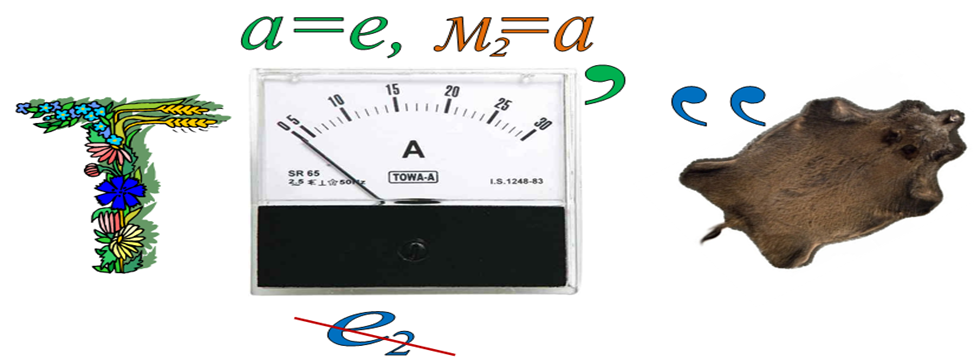          А) термометр         Б) температура         В) тепло9) Какие устройства конструируют на основе законов, которым подчиняются тепловые явления?         А) телефоны         Б) пылесосы         В) установки для сжижения газов10) Выберите те явления, которые являются тепловыми         А) кипение воды         Б) бросок мяча         В) полет птицы         Г) плавление металла         Д) охлаждение азота         Е) шелест листьевОтветы:Вопрос №1Правильный ответ — аРешение: А) движениеВопрос №2Правильный ответ — вРешение: В) НьютонуВопрос №3Правильный ответ — вРешение: В) механическая теория тепла Вопрос №4Правильный ответ — бРешение: Б) приближенноВопрос №5Правильный ответ — аРешение: А) тепловымиВопрос №6Правильный ответ — бРешение: Б) температурыВопрос №7Правильный ответ — вРешение: В) структуры веществаВопрос №8Правильный ответ — бРешение: Б) температураВопрос №9Правильный ответ — вРешение: В) установки для сжижения газов  Вопрос №10Правильный ответ — а, г, дРешение: А) кипение воды                  Г) плавление металла                  Д) охлаждение азотаИспользуемая литература:Сборник вопросов и задач к учебнику А. В. Перышкин, Е. М. Гутник. Автор А. Е. Марон, Е. А. Марон, С. В. Позойский. Дрофа ,2019. – 143Учебник физики10 класс. Автор Г.Я. Мякишев, А. З. Синяков. Молекулярная физика. Термодинамика. Дрофа, 2020. -350  Учебник физики 10 класс. Автор Г.Я. Мякишев, А. З. Синяков. Дрофа, 2020. -300  